Модуль 11) Мына сұлбаны түсіндіріп беріңіз (Оператор Gate-X)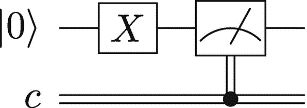 2) Мына сұлбаны түсіндіріп беріңіз (Оператор CX)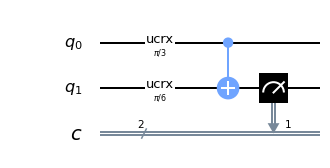 3) Мына сұлбаны түсіндіріп беріңіз (Белл операторы)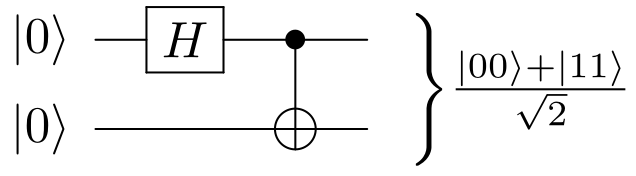 Модуль 21) Мына сұлбаны түсіндіріп беріңіз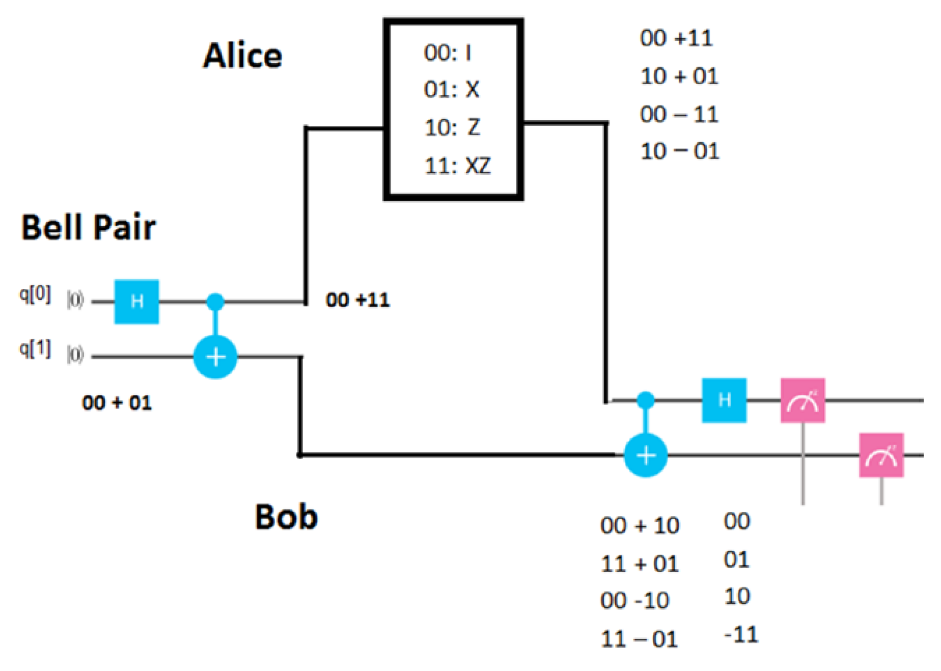 2) Мына сұлбаны түсіндіріп беріңіз (Дойч-Джоза алгоритмы)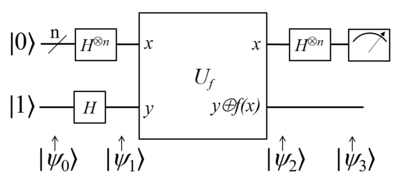 3) Мына сұлбаны түсіндіріп беріңіз (Берштейн-Вазирани алгоритмы)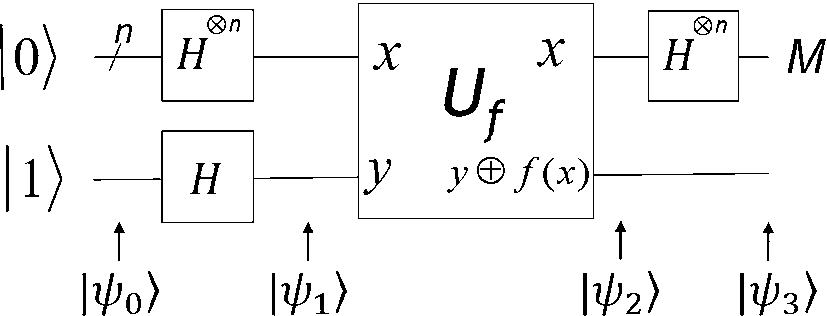 Модуль 31) Мына сұлбаны түсіндіріп беріңіз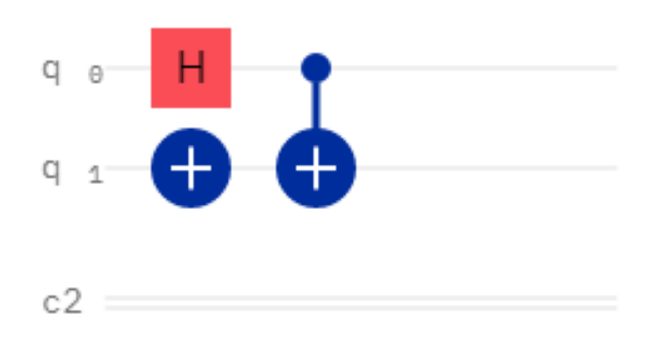 2) Мына сұлбаны түсіндіріп беріңіз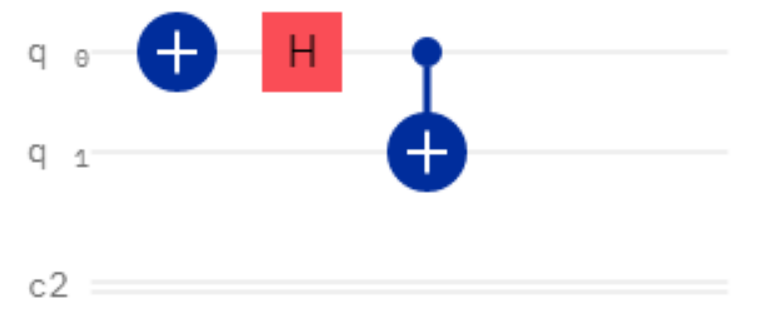 3) Мына сұлбаны түсіндіріп беріңіз (Саймон алгоритмы)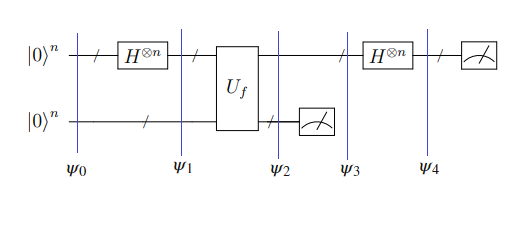 